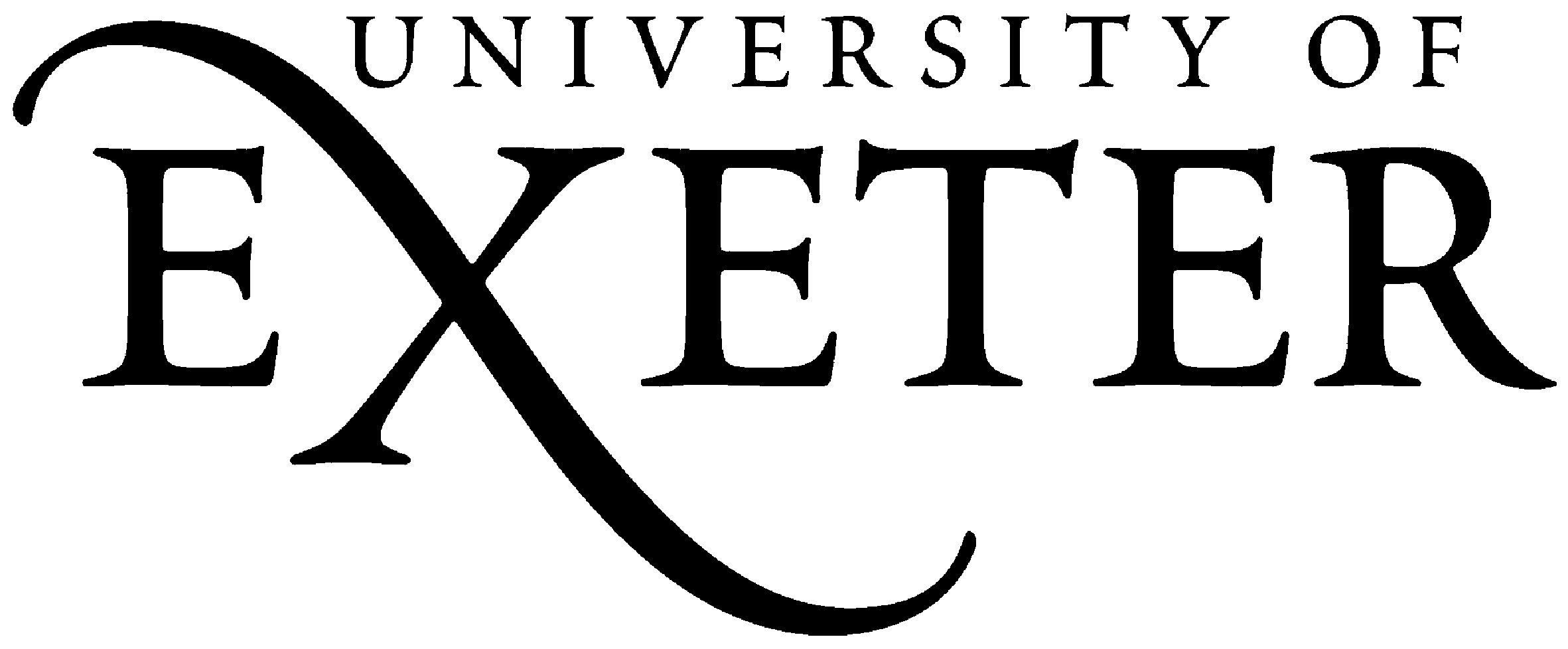 University of Exeter: HR Excellence in Research Action Plan Reviewed 2016 KEYADT – Academic Development TeamDCMG - Doctoral College Management GroupESE – Education and Student Experience EQE - Education and Quality Enhancement – now ESE or Academic Development TeamHR - Human ResourcesRD - Researcher DevelopmentRD Steering Group - now Doctoral College Management Group (DCMG)RKT = now Research and Impact Strategy Management Group (RISMG)RS=Research ServicesEES= Employee Engagement Survey * Actions included in 2014-2016 action planArea/ Concordat PrincipleAction RequiredResponsibilityDate2016 UpdateCROS/PIRLS/ Implementation and Review; Recruitment and Selection; Recognition and Value; Equality and DiversityCROS/PIRLS/ Implementation and Review; Recruitment and Selection; Recognition and Value; Equality and DiversityCROS/PIRLS/ Implementation and Review; Recruitment and Selection; Recognition and Value; Equality and DiversityCROS/PIRLS/ Implementation and Review; Recruitment and Selection; Recognition and Value; Equality and DiversityCROS/PIRLS/ Implementation and Review; Recruitment and Selection; Recognition and Value; Equality and DiversityCROS – Careers in Research online surveyTo undertake CROS in 2015; monitor impact of Athena Swan; Involvement in research culture within disciplinesHR2015The decision was taken not to run either the CROS or the PIRLS surveys as the timing clashed with the EES. EES currently being reviewed to extract relevant data evidence. 2016 EES has been carried out with a specific demographic to enable us to identify Researcher views on Wellbeing and Engagement. PIRLS – Principle Investigators and Research Leaders SurveyTo consult RDSG as to whether PIRLS will be undertaken in 2015 and, if so, to undertake itHR2015The decision was taken not to run either the CROS or the PIRLS surveys as the timing clashed with the EES. EES currently being reviewed to extract relevant data evidence. 2016 EES has been carried out with a specific demographic to enable us to identify Researcher views on Wellbeing and Engagement. Further Improvements to PDR Process/ Recognition and Value; Support and Career Development; Equality and DiversityFurther Improvements to PDR Process/ Recognition and Value; Support and Career Development; Equality and DiversityFurther Improvements to PDR Process/ Recognition and Value; Support and Career Development; Equality and DiversityFurther Improvements to PDR Process/ Recognition and Value; Support and Career Development; Equality and DiversityFurther Improvements to PDR Process/ Recognition and Value; Support and Career Development; Equality and DiversityPerformance and development ReviewTo introduce an ‘electronic appraisal system’ in order to improve compliance; monitor access to L&DHRMarch 2015ePDR is under development in 2016/ 17; The paper based PDR and probation process have both been updated in the interim. The new electronic PDR was placed on hold whilst HR delivered improvements to underpinning infrastructure (Trent, L&D offerings, business partnering model improved with a greater focus on HR metrics and academic data). L&D participation in non-researcher specific training is monitored through TRENT and reported to Colleges monthly now. RD Position Document & Plan/ Support and Career DevelopmentRD Position Document & Plan/ Support and Career DevelopmentRD Position Document & Plan/ Support and Career DevelopmentRD Position Document & Plan/ Support and Career DevelopmentRD Position Document & Plan/ Support and Career DevelopmentRD Position Document & PlanTo review and update the RD Position Document and PlanHead of RD July 2015Both the RD Position Document and Plan have been reviewed and updated. Both have been approved by DCMG and RISMGA new Doctoral College Training Vision and Plan was prepared in April 2016 and presented to and approved by the DC Strategy Group. This document was informed by the training review that took place in 2015/16 and is guiding current developments and revisions to the RD Programmes and training within Colleges and DisciplinesRD Position Document & PlanTo present the revised and updated plan to the RD Steering Group and RKT Management Group for approval.Head of RDDecember 2015Both the RD Position Document and Plan have been reviewed and updated. Both have been approved by DCMG and RISMGA new Doctoral College Training Vision and Plan was prepared in April 2016 and presented to and approved by the DC Strategy Group. This document was informed by the training review that took place in 2015/16 and is guiding current developments and revisions to the RD Programmes and training within Colleges and DisciplinesPGR Researcher Development Provision/ Support and Career DevelopmentPGR Researcher Development Provision/ Support and Career DevelopmentPGR Researcher Development Provision/ Support and Career DevelopmentPGR Researcher Development Provision/ Support and Career DevelopmentPGR Researcher Development Provision/ Support and Career DevelopmentPGR Exeter Core Programme Monitoring and EmbeddingTo monitor the continued rolling out and embedding of the revised and enhanced Core Programme and to produce engagement data termly with a full report at the end of each year. KPIs include:At least 80% of session attendees stating that sessions met their learning outcomes and that they would recommend the session to their peersContinued year on year growth in the percentage of PGRs engaging with the RD PGR ProgrammesSustaining or enhancing PRES results further with respect to relevant CPD-based questionsRD PGR Programme Manager & Head of RDAnnually end of August*UPDATE ON PROGRESS:O In 2015/16 – 95% of respondents agreed or strongly agreed that sessions met their learning outcomesO In 2015/16 – 97% of respondents agreed or strongly agreed that they would recommend the session to their peersO Year on year growth for Exeter PGRs (using UoE HESA return census data headcount – i.e. population 01/12/15 - as the total population)Total Exeter based attendances 2015/ 16 = 3012 PGR Cornwall Core Programme Monitoring and EmbeddingTo monitor the continued rolling out and embedding of the revised and enhanced Core Programme and to produce engagement data termly with a full report at the end of each year. KPIs include:At least 80% of session attendees stating that sessions met their learning outcomes and that they would recommend the session to their peersContinued year on year growth in the percentage of PGRs engaging with the RD PGR ProgrammesSustaining or enhancing PRES results further with respect to relevant CPD-based questionsRD PGR Programme Manager & Head of RDAnnually end of August*O In 2015/16 – 98% of respondents agreed or strongly agreed that sessions met their learning outcomesO In 2015/16 – 98% of respondents agreed or strongly agreed that they would recommend the session to their peersO Year on year growth for Cornwall PGRs (using UoE HESA return census data headcount – ie population 01/12/15 – as the total population)Total Cornwall based attendances 2015/ 16 = 682 O PRES data PGR ALL CAMPUSES - Professional and Career Development Section Positive Satisfaction Score:2009 40%2011 43% 2013 77%2015 79%WebinarsTo increase the number and range of webinars offered as part of the provision for PGRs with the specific aim of improving provision for part-time and distance learnersRD PGR Programme ManagerSeptember 20152012/13 – 9 webinars delivered in total – 9 topics in total (i.e. no repeats)2013/14 – 13 webinars delivered in total – 13 topics in total (i.e. no repeats)2014/15 – 18 webinars delivered in total – 16 topics in total 2015/16 – 25 webinars delivered in total – 23 topics in total (21 of these webinars covering 19 of the 23 topics were delivered by Exeter as part of the Exeter-managed GW4 webinar programme – of the remaining 4 webinars, 1 was delivered by Cardiff and 3 were delivered by Bath)Peer-to-Peer Mentoring To extend the pilot of the PGR peer-to-peer mentoring training by engaging with an increasing number specific disciplines ESE – Student Skills TeamSeptember 2015The Pilot has been extended in CLES, Penryn. Following positive feedback from participants, a bid for additional funding was successful and the action plan for further development is currently being drafted.STEMM Fellowship Training (additional activity)Provide training and support for candidates to secure funded fellowships from the STEM/M Funding Body Strategy GroupsSTEM/M CollegesJuly 2016Training and support provided for candidates to secure funded fellowships from the STEM/M Funding Body Strategy Groups through a cohort based scheme, reflecting best practice from other institutions. The process involves early pitches of ideas to a panel, triage of candidates for future submission, alignment of support from Research Development Managers and academic mentors to develop the fellowship application, provision of cloud based collaboration tools, and mock interview panels training.ECR Researcher Development Provision/ Support and Career Development; Researchers responsibilitiesECR Researcher Development Provision/ Support and Career Development; Researchers responsibilitiesECR Researcher Development Provision/ Support and Career Development; Researchers responsibilitiesECR Researcher Development Provision/ Support and Career Development; Researchers responsibilitiesECR Researcher Development Provision/ Support and Career Development; Researchers responsibilitiesECR Core Programme Monitoring and EmbeddingTo monitor the continued rolling out and embedding of the revised and enhanced Core Programme and to produce engagement data termly with a full report at the end of each year. KPIs include:At least 80% of session attendees stating that sessions met their learning outcomes and that they would recommend the session to their peersContinued year on year growth in the percentage of ECRs engaging with the RD ECR ProgrammeSustaining or enhancing CROS results further with respect to relevant CPD-based questionsECR Programme Manager & Head of RD; DCMGAnnually end of August*O In 2015/16 – 98% of respondents agreed or strongly agreed that sessions met their learning outcomesO In 2015/16 – 97% of respondents agreed or strongly agreed that they would recommend the session to their peersO Year on year growth for ALL ECRS (using all ECRs pulling through on the MCZ Live Trent at the end of the academic year  - i.e. end of July/beginning of August – as the total population)*NB 2016/16 population includes all Grade G to ensure all ECRs have a chance to participate (excluded in previous years by the automated feed from Trent HR – approx. 50 staff). However, most Grade G would probably not regard themselves as ECRs.CROS did not take placeSupport for ECR development in CSSISColleges to develop and provide College-based development opportunities and support for ECRsECR research allowance of £500 to use for training or conferences to further their career not covered by their PI’s grant.ECRs invited to participate in research centre/group/network activities in each discipline and included on staff email lists so they are aware of activities (it seems this wasn’t always the case).ECRs also invited to join PGR training etc. if appropriate. Career opportunities discussed in line with university requirements well before contractual employment expires.Management Provision and Collaboration with Key Partners/Support and Career DevelopmentManagement Provision and Collaboration with Key Partners/Support and Career DevelopmentManagement Provision and Collaboration with Key Partners/Support and Career DevelopmentManagement Provision and Collaboration with Key Partners/Support and Career DevelopmentManagement Provision and Collaboration with Key Partners/Support and Career DevelopmentInterfaces with Colleges and other internal training providersTo continue to improve interfaces with Colleges and other training providers at Exeter through the RD Steering Group, RD User Group (Cornwall) and engagement with PGR Liaison Forums and College-based ECR networksDCMGOngoing – monitored Annually by end of August*Development of the DC Steering Group and DCMG drawing together management and oversight of PGRs and Post Docs across the University. Introduction of DPGR Forum in 15/16 termly meetings.New PGR Leads Network meetings as well as PGR Liaison Forum meetings.Reinforced and supported provision in Cornwall.The Researcher Development Team (RDT) is now part of the newly created (ie in 2015/16) Doctoral College (DC). The DC is responsible for ECRs as well as PGRs. The RDT is now situated within and part of the same unit as the PGR administrative staff and PGRs and ECRs. The RD Steering Group was disbanded in 2014/15 but relevant issues are discussed at DC Management Meetings and DC Strategy Board meetings as a matter of course. The RD PGR Programme Manager maintains close links with PGR Representatives and the wider PGR Liaison Forums. The RD User Group in Cornwall has been replaced by the ECR network in Cornwall, - which includes PGRs and ECRs - and the ECR/Cornwall PGR Programme Manager meets with the network leads in Cornwall at least once a term and provides support and guidance for ECR network events in Cornwall. The ECR Programme Manager is also in regular contact with ECR network leads in CLES and EMPS and ECR contacts in UEMS, meets with them at least once a term and provides support and guidance for ECR organised/led events in these Colleges. ECR numbers in HUMS, SSIS and UEBS are lower but the ECR Programme Manager started to organise lunchtime networking meetings for HASS ECRs (open to HASS ECRs in UEMS and CLES as well as those in HUMS, SSIS and UEBS) in July 2016 and these will continue to be offered once or twice per term going forward.GW4 To continue to strengthen relationships with Partners in the Building Capacity Work Stream and Developing People and PGR work groups of GW4 and to develop shared and joint training programmes, packages and other activities as appropriateADT; RDT; DCMG; RSOngoing – attend meetings as arranged*Attendance at BCDP Steering Group, PGR Work Group and DP Work Group meetings. Exeter is actively engaged in delivering development opportunities e.g. Medieval Studies Network Event at Exeter leading to AHRC submission.All four universities’ face-to-face workshops and webinars are open to all PGRs and ECRs from other GW4 institutions. Exeter RDT managed the GW4 RD Webinar Programme for PGRs in 2015/16. 25 webinars were delivered, covering 23 topics (21 of these webinars covering 19 topics were delivered by Exeter RDT (remaining 4 webinars delivered by Cardiff and Bath)DTC/Ps – APS And Doctoral CollegeTo continue to support DTC/P provision as appropriateRS; DC ManagerReviewed annually end of August*Central post now in DC to support and oversee DTC/ P provision, working with RS.Doctoral CollegeTo support developments around the Doctoral CollegeDC ManagerAugust 2015Doctoral College now established. Doctoral College forum for DPGRs and other ECR/ PGR-facing staff now established running termly. Key themes health and wellbeing especially MH of researchers, and defining and enhancing research culture.Athena SWANTo continue to attend Athena SWAN meetings and support the Athena SWAN processHead of RDReviewed annually end of August*The University Athena SWAN Working Group meets on a monthly basis and is chaired by Professor Mark Goodwin, DVC – External Affairs with academic representation from all STEM/M Colleges; Head of RD attends this group.All STEM/M Colleges and disciplines have their own Athena SWAN Working Groups to drive forward and monitor progress at a local level.The University’s Athena SWAN Institutional Bronze Award was successfully renewed in April 2015;All 9 of our STEM/M disciplines in CEMPS and CLES have achieved an Athena SWAN award (4 of which are Silver and 5 Bronze Awards – as of Nov 2015);In addition, the department of Physics were successful in their application for ‘Practitioner’ status under the Institute of Physics’ JUNO accreditationRD websiteTo continue to improve the RD website to enable our researchers to understand their career options and access online tools to enhance their professional developmentRD; ECR Programme ManagerAugust 2015RD website reviewed and updated. Development of The Exeter Academic website providing career guidance and supportLTHE Programme To continue to fund the LTHE ProgrammeHRAnnually, beginning of August*LTHE Programme continues to be funded. High quality feedback rating programme streams 4.2 or above.